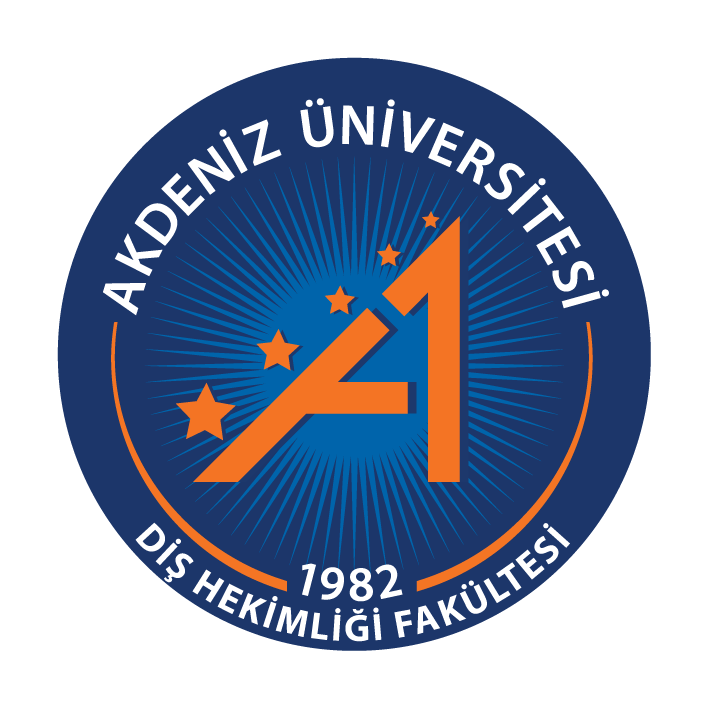 T.C.AKDENİZ ÜNİVERSİTESİ                          DİŞ HEKİMLİĞİ FAKÜLTESİDİŞ HEKİMLİĞİNDE UZMANLIKTEZ YAZIM KILAVUZUİÇİNDEKİLER1. GİRİŞ										42. GENEL BİÇİM VE YAZIM PLANI						4	2.1. Kullanılacak kağıdın niteliği 						4	2.2. Kullanılacak yazının niteliği 						4	2.3. Kenar boşlukları ve sayfa düzeni 					4	2.4. Yazım planı 								5	2.5. Anlatım 									52.6. Satır aralıkları 								5	2.7. Sayfaların numaralandırılması						6	2.8. Bölüm ve alt bölümler							6	2.9. Kaynak gösterme ve atıflar						6	2.10. Ara notlar								7	2.11. Alıntılar									7	2.12. Dip notlar								7	2.13. Simgeler ve kısaltmalar							73. ŞEKİL ve TABLOLAR								8	3.1. Şekillerin ve tabloların numaralandırılması				9	3.2. Şekillerin ve tabloların açıklamaları					94. TEZ KAPAĞI ve ÖZEL SAYFALAR						10	4.1. Kapak sayfası								10	4.2. İç kapak sayfası								11	4.3. Kabul ve onay sayfası							11	4.4. Etik beyan								11	4.5. Teşekkür sayfası								114.6. Türkçe ve İngilizce özet							115. DİZİNLER										11	5.1. İçindekiler dizini								11	5.2. Simgeler ve kısaltmalar dizini						12	5.3. Şekiller dizini								12	5.4. Çizelgeler dizini								126. TEZ İÇERİĞİNİN DÜZENLENMESİ						12	6.1. Tez metni									12	6.2. Kaynaklar									14	6.3. Ekler									177. ÖZGEÇMİŞ									188. EKLER									            191. GİRİŞAkdeniz Üniversitesi Diş Hekimliği Fakültesine bağlı anabilim dallarında hazırlanan uzmanlık eğitimi tezlerinde bilimsel yazılı sunum ilkelerine uygun bir standardı sağlamayı amaçlayan bu kılavuzda; tezlerle ilgili genel ilkeler kısa ve öz bir biçimde anlatılmıştır. Akdeniz Üniversitesi Diş Hekimliği Fakültesine bağlı anabilim dallarında uzmanlık eğitim tezi hazırlayacak olan adaylarca, bu kılavuzda verilen biçim ve öz ile ilgili ilkelere uyulması büyük oranda biçimsel bir birlik sağlayacaktır. 2. GENEL BİÇİM VE YAZIM PLANI2.1. Kullanılacak kağıdın niteliğiTezler, en az 70 en çok 100 gr./m2 birinci hamur beyaz kağıda yazılmalıdır. Kullanılacak kağıdın boyutları A4 standart (21cm x 29.7cm) boyutlarında olmalıdır. Tezin kapağı beyaz Bristol karton kullanılarak hazırlanmalıdır.2.2. Kullanılacak yazının niteliğiTezler bilgisayarda hazırlanmalı ve kağıdın yalnızca bir yüzüne yazılmalıdır. Tezin tümünde Times New Roman yazı formatı kullanılmalı ve yazı boyutu belirtilen istisnalar haricinde ana metin için 12 punto, şekil ve tablo altı için ise 10 punto olmalıdır. Yazımda virgül, noktalı virgül ve noktadan sonra bir karakter ara verilmelidir. Virgül, noktalı virgül ve noktadan önce ara verilmemelidir.2.3. Kenar boşlukları ve sayfa düzeniYazımda, her sayfanın sol kenarından 4 cm, alt ve üst kenarlarında 2,5 cm; sağ kenarında ise 2,5 cm boşluk bulunmalıdır. Belirlenen metin bloğu çerçevesi dışına taşmamaya özen gösterilmelidir.2.4. Yazım planıTezlerin yazım planı, şablonda verilen plana uygun olmalıdır. Yazım düzenini korumak amacı ile metin iki yana yaslanmış olmalıdır. Sayfa sonuna gelen başlık veya alt başlıklardan sonra en az iki satır yazı bulunmalıdır.2.5. AnlatımYazımda, açık ve yalın bir anlatım yolu, yazım kurallarına uygun bilimsel bir dil kullanılmalı ve noktalama işaretlerine özen gösterilmelidir. Anlatım için, üçüncü şahıs ağzından edilgen (yapıldı, görüldü vs.) ifadeler tercih edilmelidir.Anlatımda Türkçede henüz benimsenmemiş veya yerleşik hale gelmemiş kelimelerin kullanımından olabildiğince kaçınılmalıdır.2.6. Satır aralıklarıTez metninin yazımında satır aralığı 1,5 olmalı; tablo, şekil açıklamaları ve dipnotlar için ise 1 tam satır aralığı kullanılmalıdır. Metin sayfanın iki tarafına da hizalanmış olarak yazılmalıdır. Paragraf başlangıcı için girinti kullanılmamalıdır. Ana bölümler şablonda gösterildiği şekilde yeni bir sayfada başlamalıdır.Özet, abstract, teşekkür, içindekiler, şekiller dizini, tablolar dizini, simgeler ve kısaltmalar dizini, kaynaklar ve ana bölüm başlıkları sayfa başından başlamalı ve başlıklarından sonra 24 nk boşluk bırakılmalıdır. Alt bölüm başlıkları öncesinde 12 nk boşluk bırakılmalı, başlıklardan sonra ise boşluk bırakılmadan devam edilmelidir. Paragraf aralarında ise 12 nk boşluk olmalıdır.Ana başlık ve alt başlıkların numaralandırılmasında otomatik numaralandırmadan kaçınmalı ve başlıkların numaralandırması elle yapılmalıdır.Şekil, çizelge ve eşitliklerin yazımında bu öğelerden önce ve sonra 12 nk aralık bırakılmalıdır. Şekil ve şekil alt yazısı ile çizelge ve çizelge üst yazısı arasındaki aralık 6 nk olmalıdır.İçindekiler dizininin yazımında da 1,5 satır aralığı kullanılmalı, birinci derecede bölüm başlıklarından önce ise 12 nk boşluk bırakılmalıdır.2.7. Sayfaların numaralandırılmasıSayfa numaraları, sayfanın sağ alt kısmına yazılmalı; Özet’ten önceki sayfalara numara verilmemelidir. Özet, abstract, içindekiler, şekiller dizini, tablolar dizini, simgeler ve kısaltmalar dizini gibi tez ön sayfaları (i, ii, iii, iv, v ....) şeklinde küçük harf Romen rakamları ile; giriş bölümü ile başlayan diğer sayfalar ise  (1, 2, 3, 4, 5, .....) şeklinde numaralandırılmalıdır. Sayfa numaralarının önünde ve arka yanında ayıraç, çizgi gibi işaretler (-2-) kullanılmamalıdır.2.8. Bölüm ve alt bölümlerTezin bölüm ve alt bölümlerinin belirlenmesinde gereksiz ayrıntıya inilmemeli, mantıksal bir bütünleme sistemi izlenmelidir. Birinci derece bölüm başlıkları yazımda kullanılan puntonun BÜYÜK HARF’leri ile yazılmalıdır. İkinci ve üçüncü derecede başlıklarda ise yalnızca her kelimenin ilk harfi büyük, diğerleri küçük harflerle yazılmalıdır. İkinci ve üçüncü derecede başlıklarda (ve, veya, ile, vb.) gibi bağlaçlar varsa, bunlar küçük harfle yazılmalıdır. Tüm bölüm başlıkları KOYU olarak yazılmalıdır.Üçüncü dereceden daha ileri derecede alt bölüm başlıkları kullanılmamalıdır. Gerektiği durumlarda daha ileri derecedeki alt bölüm başlıkları üçüncü derecede başlık kurallarına uygun olarak, ancak numaralandırılmadan ve içindekiler dizininde gösterilmeden kullanılabilir. Bölüm ve alt bölüm başlıkları, Ek 1’de gösterildiği biçimde numaralandırılmalıdır.2.9. Kaynak gösterme ve atıflarTez içinde verilen her kaynak, tezin KAYNAKLAR bölümünde mutlaka yer almalıdır. Tezin genelinde kullanılan toplam kaynak sayısında bir sınırlama bulunmamasına karşın aşırı ve gereksiz kaynak kullanımından kaçınılmalıdır. Tez içinde kaynak gösterme, Vancouver Modeline göre yapılır. Sağlık bilimleri alanında daha yaygın olarak kullanılan bu modelde yararlanılan kaynaklar bölümündeki tüm kaynakların numerik olarak sıraya konması ile oluşan numaralar kullanılır. Tez içinde tüm kaynaklar metinde geçiş sırasına göre parantez içinde ve üst simge şeklinde yazılmalıdır. Birkaç kaynak aynı anda gösterilecekse kaynaklar küçük numaradan büyüğe doğru sıralanır. Kaynak numaraları cümle sonunda noktadan hemen sonra, cümle içinde ise virgül veya noktalı virgülden sonra boşluk bırakılmaksızın yazılmalıdır. Cümle içinde araştırmacı isimleri kulanılarak atıfta bulunuluyorsa, atıf yapılan isimlerin sonuna kaynak numarası yazılmalıdır. Kaynaklara metin içerisinde aşağıdaki biçimlerde atıf yapılır. (1) 1 nolu kaynak, (1-3) 1 ve 3 arası (1, 2 ve 3 nolu) kaynaklar, (1,3) 1 ve 3 nolu kaynaklar, (1,3,8) 1, 3 ve 8 nolu kaynaklar, (1,3-8) 1 ve 3 ile 8 nolu kaynaklar arasındaki kaynaklar. Aynı isimli birden fazla cildi olan kaynakların, kullanılan her bir cildine ayrı kaynak numarası verilmelidir.2.10. Ara NotlarAra notlar parantez içerisinde (...............) verilmelidir.2.11. AlıntılarTez içinde, bir başka kaynaktan alınmış bir bölüm, aynen aktarılmak isteniyorsa; bu tür bir alıntı, ana metnin son satırından itibaren 12 nk boşluk bırakıldıktan sonra, satır başından başlayarak, ayrı bir paragraf halinde, ayıraç (“.....”) içerisinde ve 1 (tam) satır aralığı kullanılarak yazılmalıdır. Alıntıdan sonra ana metne geçerek yine 12 nk boşluk bırakılmalıdır.2.12. Dip notlarTezin herhangi bir sayfasında, metin içerisinde yazılması halinde, konuyu dağıtıcı ve okumada sürekliliği engelleyici nitelikteki çok kısa ve öz açıklamalar -birkaç satırı geçmemek koşulu ile- aynı sayfanın altına DİP NOT (*) olarak verilebilir. Dip notlar, sayfa içindeki ana metinden, 2 tam aralık bırakıldıktan sonra, soldan sağa sayfanın ortasına kadar çizilen sürekli bir çizgi ile ayrılmalı ve karakter boyutu 9 punto olmalıdır. 2.13. Simgeler ve kısaltmalarTezde, standart kısaltmalar dışındaki kısaltmalara ancak çok gerekli olduğu durumlarda gidilmelidir. Çok kullanılan, birden fazla sözcükten oluşan terimler için baş harfleri kullanarak kısaltma yapılabilir. Bu durumda yapılan kısaltma ilk geçtiği yerde parantez içerisinde, yalnızca bir kez açıklanmalıdır. Birden fazla sözcüğün baş harfleri kullanılarak yapılan kısaltmalarda harfler arasına nokta konulmaz.Örnek:Kronik böbrek yetmezliği (KBY), Doğrulayıcı faktör analizi (DFA) gibi.Bu tür kısaltmalar ve kullanılan simgeler “Simgeler ve Kısaltmalar” dizininde ayrıca harf sırasına göre verilmeli ve açıklanmalıdır.Kısaltmalar, terimlerin Türkçelerine göre yapılmalıdır. Ancak yerleşik yabancı dilden kısaltmalar oldukları gibi alınabilirler (AIDS, WHO, NATO gibi). Örn., Bkz., vb., gibi terim olmayan kısaltmaların sonuna nokta konulmalıdır.Ölçü birimleri metrik sistem ve uluslararası ünite sistemine uygun kısaltmalarla verilmelidir. Birimlere ilişkin kısaltmaların sonuna nokta konulmamalıdır (kg, cm, ml gibi). Oransal birimler taksim (/) işareti konularak ifade edilmelidir (Örn: ml/dk, m/sn).3. ŞEKİL ve TABLOLARTablo ve eşitlik dışındaki tüm resimlemeler (histogram, şema, resim, çizim, fotoğraf vb.) şekil olarak tanımlanmaktadır.Şekil ve tabloların çözünürlüğü en az 300 dpi olmalı ve çıplak gözle rahatlıkla anlaşılabilmelidir. Şekil ve tablolar ile açıklamaları sayfa kenarında bırakılması gereken boşluklara taşmayacak şekilde yerleştirilmelidir.Resimlemeler, tez metni içerisinde, ilk değinildikleri ya da hemen sonraki sayfada yer almalıdır. Birbirleri ile ilgili birden fazla tablo ve şekil aynı sayfa üzerinde sunulabilir. Her biri sırayla A, B, C, D, .... şeklinde simgelenerek hepsine tek bir tablo veya şekil numarası verilir. Tablo veya şekil açıklamasında A, B, C, D, .... ile simgelenen her bir tablo veya şekil ayrı ayrı tanımlanmalıdır.Örnek:Şekil 2. Hastalığın tipik seyrini gösteren aşamalar, A) Cilt lezyonları, B) Ağız içi veziküller, C) Ağız içindeki ülserasyonlar.Konusu doğrudan “insan” olan tez çalışması içinde hastaların/deneklerin kimliğini belli edecek tarzda fotoğraflar sunulmamalıdır. Hastalardan/deneklerden fotoğraflarını yayınlamak için mutlaka yazılı izin alınmalıdır.Bir sayfadan daha büyük olan tablolar, tez metni içinde bulunmak zorunda ise bir sayfa boyutunda uygun bir yerinden bölünmelidir. Tablonun devamı bir sonraki sayfada aynı tablo numarası ile ve aynı başlıkla verilmeli ancak tablo numarasından sonra ‘devam’ ibaresi yazılmalıdır.3.1. Şekillerin ve tabloların numaralandırılmasıTüm resimlerin numaralandırılmasında sadece rakamlar kullanılmalıdır. Tablo, şekil ve eşitlikler, her bölüm içinde kendi aralarında, birbirlerinden bağımsız olarak ayrı ayrı numaralandırılmalıdır. Örnek:Tablo 1.1., Tablo 1.2., veya Şekil 1.1., Şekil 1.2., ...... şeklindeTablo 2.1., Tablo 2.2., Şekil 2.1., Şekil 2.2., ..... şeklinde numaralandırılmalıdır.Şekil ve tablo açıklamalarındaki numaralamalar koyu (bold) karakterler ile yazılmalıdır.Örnek: Şekil 1. Deneklerin vücut ağırlıklarıEşitlikler numaralandırılırken, numaranın başında eşitlik ibaresi yer almamalı, bölüm içindeki sırasına göre numaralandırılmalıdır. Ancak metin içinde değinilirken ‘Eş. 2.2’ örneğinde olduğu gibi yazılmalıdır.3.2. Şekillerin ve tabloların açıklamalarıTablo veya şekil ile (açıklamaları dahil) alt ve üst metin arasında 12 nk boşluk bırakılmalıdır. Tüm resimlemelerin açıklamalarının yazımında 1 tam aralık kullanılmalıdır.Tablo açıklamaları tablonun üstüne, şekil açıklamaları şeklin altına yazılmalı ve 10 punto Times New Roman yazı formatı kullanılmalıdır.4. TEZ KAPAĞI VE ÖZEL SAYFALARTez kapakları şablonda gösterilen kurallar doğrultusunda düzenlenecektir.4.1. Kapak sayfası (EK 1)Tez adının yazılacağı kısımTez adı büyük ve koyu harflerle, 16 punto büyüklüğünde ve boşluğa göre ortalı, kelimeleri bölmeden yazılmalıdır. Hazırlayanın adının yazılacağı kısım Tezi hazırlayanın adı normal yazı büyüklüğünde ve isimin baş harfi ile soyadının tamamı büyük harflerle yazılmalıdır. Yazılar sayfanın sağ ve sol kenarına göre ortalı olmalıdır. Sunulan yılın yazılacağı kısımTezin sunulduğu yıl ve şehir şablondaki örneğe uygun olarak, ilgili boşluk ortalanarak yazılmalıdır.Tezin cildinin yan tarafında şablonda gösterildiği şekilde tez sahibinin adı soyadı, tezin türü (uzmanlık) ve yıl-şehir bilgisi yer almalıdır.4.2. İç kapak sayfası (EK 2)İç kapak sayfasının içeriği ve sayfa düzeni, tümüyle dış kapağın aynısı olmalıdır; bu sayfada danışman öğretim üyesinin adı-soyadı da yazılmalıdır. Eğer tez araştırma fonu tarafından desteklenmiş ise, “Bu çalışma …………………………….. tarafından desteklenmiştir (Proje No:.........)” ibaresi bulunmalıdır. 4.3. Kabul ve Onay Sayfası (EK 3)İç kapak sayfasını izleyecek; tez jürisinin kabulü ve Diş Hekimliği Fakültesi Kurum Yöneticisi’nin onayı için kullanılacak Kabul ve Onay sayfası, ekteki örneğe uygun olarak hazırlanmalı ve boşluklara sınava girecek adaya ilişkin bilgiler şablona uygun şekilde yazılmalıdır. 4.4. Etik Beyan (EK 4)Bu sayfa şablondaki metin değiştirilmeden tez sahibi ve danışmanının isimleri belirtilen yerlere eklenerek imzalanmalıdır.4.5. Teşekkür SayfasıTeşekkür sayfasında, tez çalışmasında ve tezin hazırlanmasında doğrudan katkısı bulunan kişiler ile doğrudan ilgili olmadığı halde, olağan görevi dışında katkıda bulunan kişi ve kuruluşlara teşekkür edilmelidir.Teşekkür edilen kişilerin (varsa) unvanı, adı, soyadı, görevli olduğu kuruluş ve çalışmaya olan katkısı, kısa ve öz bir biçimde belirtilmeli ve bir sayfayı aşmamalıdır.4.6. Türkçe ve İngilizce Özet (EK 5  ve EK 6)Tezin bir sayfayı geçmeyen (bağlaçlar dahil en fazla 300 kelime) özeti ve onun İngilizce çevirisi (abstract) teşekkür sayfasından hemen sonra yer almalı, roma rakamıyla i ve ii olarak numaralandırılmalıdır. Özet başlığı, tümüyle büyük harflerle, ortalanarak yazılmalıdır. Başlıktan sonra 24 nk boşluk bırakılmalıdır.  Özette şablona uygun şekilde, tez çalışmasının amacı, kullanılan yöntem(ler), bulgular ve sonuç(lar), açık ve öz olarak belirtilmelidir. ABSTRACT sayfasının içeriği ve sayfa düzeni tümüyle özet sayfası ile aynı olmalıdır.  5. DİZİNLERTüm dizin başlıkları tümüyle büyük ve koyu (bold) harflerle sayfanın ilk satırına ortalı olarak yazılmalıdır. Dizin metni yazımında satır aralığı 1,5 olmalı, dizinler arasında ise 12 nk boşluk bırakılmalıdır.5.1. İçindekiler Dizini (EK 7)Bu dizin ekteki örneğe uygun olarak hazırlanmalıdır. Özet sayfasından başlayarak tüm sayfalar, tez metninde yer alan tüm Bölüm ve Alt Bölüm Başlıkları, Kaynaklar ve Ekler, “İçindekiler” dizininde eksiksiz olarak gösterilmelidir. Tezde kullanılan her bir başlık, “İçindekiler” dizininde hiç bir değişiklik yapılmaksızın, yer almalıdır.İçindekiler dizininde her bir başlığın hizasına, sadece o başlığın yer aldığı ilk sayfanın numarası yazılmalıdır. Tezden ayrı sunulmuş olmasına karşın “EKLER” de, İçindekiler dizininin sonunda yer almalı, ancak bunlara ait sayfa numaraları dizinde gösterilmemelidir.5.2. Simgeler ve Kısaltmalar DiziniTezde geçen simge ve kısaltmaların açıklamaları karşılarına yazım planına uygun olarak ve aynı satır aralıkları kullanılarak yazılmalıdır.5.3. Şekiller DiziniŞekiller dizini, ekteki örneğe uygun olarak hazırlanmalıdır. Şekiller dizinindeki şekil altı açıklamaları, tez metni içindeki şekil altı açıklamasının tümüyle aynı olmalıdır.5.4. Tablolar DiziniTablolar dizinindeki tablo açıklamaları, tez metni içindeki açıklamalarının tümüyle aynısı olmalıdır.6. TEZ İÇERİĞİNİN DÜZENLENMESİ6.1. Tez MetniTez konusunun niteliğine, yapılan araştırmanın ayrıntısına göre ana metin birinci, ikinci ve üçüncü dereceden bölüm ve alt bölümlere ayrılabilir ve bunlardan her biri için “Giriş”, “Genel Bilgiler”, “Gereç ve Yöntem”, “Bulgular”, “Tartışma”, “Sonuç ve Öneriler” gibi isimler kullanılır. 6.1.1. Giriş Tez metninin ilk ve önemli bölümlerinden birini oluşturan “GİRİŞ” bölümünde; tez çalışmasının amacı, kapsamı, varsa, ön çalışmalar gibi bilgiler özetlenerek 2 sayfayı geçmeyecek şekilde verilmelidir.6.1.2. Genel BilgilerBu bölümde konuyla ilgili literatürde çalışmanın anlaşılmasına katkıda bulunacak önemli bilgiler ve daha önce yapılmış çalışmalar kaynak belirtilerek özlü şekilde yazılmalıdır. Bu bölümün sayfa sayısı ile ilgili bir üst sınır bulunmamakla birlikte tez konusuyla doğrudan ilgili olmayan gereksiz genel bilgiye yer verilmesinden kaçınılmalıdır.6.1.3. Gereç ve YöntemBu bölümde tez çalışmasının yeri, araştırmanın tipi, evreni veya örneklemi, örnekleme yöntemi, değişkenler, ölçüm biçimleri, veri toplama araçları, veri toplama yöntemi, verilerin analiz biçimi, varsa etik kurul onayı ve kurum izinleri gibi unsurlar açıklanmalıdır. Gereç ve yöntem bölümü, başka araştırmacıların çalışmayı tekrarlayabilmesine imkân verecek nitelikte ayrıntılı bir şekilde yazılmalıdır. Çalışmada kullanılan cihaz, kimyasal, ölçüm kitleri, bilgisayar yazılımı vb., unsurların marka/model/katalog numaraları verilmelidir. Kullanılan gereç ve yöntem daha önce başka araştırmacılar tarafından kullanılmış ve yayınlanmışsa bu kaynaklara atıf yapılmalı, varsa değişiklik yapılan bölümler ayrıntılı olarak belirtilmelidir. Örnek: NaCl (106404 Merck, Almanya), SPSS 23.0 (IBM Electronics, ABD), mikroskop (Olympus IX70, Japonya). 6.1.4. BulgularAmaçlar doğrultusunda incelenen bütün bulgular verilmelidir. Bu bölümde çalışmanın sonuçları, istatistik analiz ile elde edilen anlamlılık düzeyleri belirtilerek açıklanmalıdır. Bulguların sunumunda bulguların kolay anlaşılmasını sağlayacak tablo ve şekil gibi anlatım araçlarından yararlanılmalıdır. Ancak aynı bulgular iki farklı yöntemle (tablo ve şekil gibi) ifade edilmemelidir.6.1.5. TartışmaÇalışmada elde edilen bulgular daha önceki araştırmalarla karşılaştırılarak benzerlik ve farklılıklar somut bir şekilde ifade edilir. Elde edilen bulguların anlamı kapsamlı bir şekilde tartışılır. İleri sürülen hipotezden farklı sonuçlara ulaşılmışsa, olası nedenleri irdelenir.6.1.6. Sonuç ve ÖnerilerTez çalışmasından elde edilen genel sonuçlar, olabildiğince öz fakat açık ve seçik olarak yazılmalıdır. Tez çalışmasını yapan kişinin, kendinden sonra aynı konuda ya da ilgili konularda çalışacak kişilere veya başka kurum ve ilgililere iletmek istediği öneriler varsa; bu öneriler, aynı bölüm başlığı altında sonuçlardan sonra belirtilmelidir.6.2. KaynaklarTezde kullanılmış olan kaynakların tamamı tezin sonunda tez içindeki kullanım sırasına göre yer almalıdır. Metin içinde kullanılan kaynaklar aşağıdaki örneklere uygun şekilde listelenmelidir. Dergi adının kısaltması uluslararası standartlara uygun şekilde verilmelidir. Makale örneğiKrezlask A, Lipinska A. Galectin-3 as a multifunctional protein. Cell Mol Biol Lett. 2004;9:305-28.Dufouil C, Brayne C, Clayton D. Analysis of longitudinal studies with death and drop-out: a case study. Stat Med. 2004;23:2215-26. Elde edilememiş makalenin kullanılması gerektiği durumlarEğer bilginin yer aldığı ilk yayın (Örneğin Pourbaix (34)) elde edilememiş ve değinme bir başka kaynaktan sağlanmışsa, bu durum aşağıdaki biçimde gösterilmelidir.Pourbaix (34)’nin, yüksek sıcaklıklarda Cu-Fe-H2O sistemindeki türlerin kararlılık alanlarının bulunması için aşırı doygun çözeltiler modelinin kullanılabileceğini önerdiği bildirilmektedir (43).Organizasyonun yazar olarak belirtilmesiThe Cardiac Society of Australia and New Zealand. Clinical exercise stress testing. Safety and performance guidelines. Med J Aust 1996;164:282-4.Yazarın belirtilmediği durumlarCancer in South Africa [editorial]. S Afr Med J 1994;84:15.Cilt ile birlikte ek belirtilmesiShen HM, Zhang QF. Risk assessment of nickel carcinogenicity and occupational lung cancer. Environ Health Perspect 1994;102 Suppl 1:275-82.Sayı ile birlikte ek belirtilmesi Payne DK, Sullivan MD, Massie MJ. Wormen's psychological reactions to breast cancer. Semin Oncol 1996;23(1 Supp 2):89-97. Cilt ile birlikte bölüm(part) belirtilmesiOzben T, Nacitarhan S, Tuncer N. Plasma and urine sialic acid in non-insulin dependent diabetes mellitus. Ann Clin Biochem 1995;32 (Pt 3):303-6. Sayı ile birlikte bölüm belirtilmesi Poole GH, Mills SM. One hundred consecutive cases of flap lacerations of the leg in ageing patients. N Z Med J 1994;107(986 Pt 1):377-8. Makalenin şeklinin belirtilmesi Enzensberger W, Fischer PA. Metronome in Parkinson's disease (letter]. Lancet 1996;347:1337. Clement J, De Bock R. Hematological complications of hantavirus nephropathy (HVN) [abstract]. Kidney lnt 1992;42:1285.Kitaplar ve Diğer MonografilerEditörsüz kitaplarBirden fazla alıntı yapılacaksa sayfa numarası verilmeden aynı kaynak tek sayı ile numaralandırılmalıdır.Ringsven MK, Bond D. Gerontology and leadership skills for nurses. 2nd ed. Albany (NY): Delmar Publishers;1996.Organizasyonun yazar ve yayıncı olmasıInstitute of Medicine (US). Looking at the future of the Medicaid program. Washington: The Institute;1992. Kitaptan bölümPhillips SJ. Whisnant JP. Hypertension and stroke. In: Laragh JH, Brenner BM, editors. Hypertension: pathophysiology, diagnosis, and management. 2nd ed. New York: Raven Pres, 1995;465-78.Çeviri kitap:Guyton AC, Hall JE. Textbook of Medical Physiology Çeviren: Çavuşoğlu H. Tıbbi Fizyoloji. 9. basım, Nobel Tıp Kitabevleri Ltd. Şti., İstanbul; 1996;1079-1138.TezAlıcı M. Obez Hastalara Verilen Davranış Modifikasyonu Eğitiminin Etkinliği. M.Ü. Sağlık Bilimleri Enstitüsü, Yüksek Lisans Tezi, 2007, İstanbul (Danışman: Prof. Dr. Pınar R).Diğer Yayınlanmış Materyalİşitsel-görsel materyalHIV+/AIDS: the facts and the future [videocassette]. St. Louis (MO): Mosby Year Book,1995.Sözlük ve benzeri kaynaklarStedman's medical dictionary. 26th ed. Baltimore: Williams & Wilkins,1995;119-20.Elektronik MateryalElektronik materyalde materyale ulaşım tarihi mutlaka belirtilmelidir.Elektronik formatta dergi makalesiMorse SS. Factors in the emergence of infectious diseases.  Emerg Infect Dis [serial online] 1995 Jan-Mar [cited 1996 Jun 5];1:[24 screens]. Available from: URL:http://www.cdc.gov/ncidod/EID/eid.htmElektronik formatta materyalReeves JRT, Maibach H. CMEA Multimedia Group, producers.2nd ed. CDI, clinical dermatology illustrated [monograph on CD-ROM]. Version 2.0. San Diego: CMEA, 1995.Metin içerisinde şekil ve tablolara yapılacak değinmelerde, değinme aşağıdaki örneklerden birine uygun olarak yapılmalıdır.Örnekler:i) Egzersiz öncesinde EMG alınmıştır (Şekil 2.7).ii) EMG sonuçları Şekil 2.7’de gösterilmiştir.iii) Deney sonuçları istatistiksel olarak değerlendirilmiştir (Tablo 7).iv) İstatistiksel değerlendirme sonuçları, Tablo 7’de özetlenmiştir.Başka kaynaktan alınan şekil veya tablolarBaşka kaynaklardan doğrudan alınarak veya kavramsal olarak başka yazarlardan yararlanılarak hazırlanan şekil, resim ve tablolarda mutlaka kaynak belirtilmelidir ve Türkçeleştirilmelidir. Kullanılan kaynak, şekil ve/veya resim ve/veya tablonun açıklaması bitiminde boşluk olmaksızın parantez içinde üst simge şeklinde yazılmalıdır.6.3. Ekler	Ana metin içinde yer almaları halinde konuyu dağıtıcı ve okumada sürekliliği engelleyici nitelikteki ve dip not olarak verilemeyecek kadar uzun olan açıklamalar bu bölümde verilmelidir. Bu bölümde yer alacak her bir açıklama için uygun bir ‘başlık’ seçilmeli ve bunlar, sunuş sırasına göre Ek 1, Ek 2, Ek 3, ... şeklinde tanımlanmalıdır.Her bir ek açıklama bölümü, yeni bir sayfada başlamalıdır. Ek açıklamalar bölümünün sayfa numaraları, bir önceki bölümün sayfa numaralarını izlemelidir. Ekler sırasıyla ‘İçindekiler Dizininde’ eksiksiz olarak verilmeli, ancak sayfa numaraları içindekiler dizininde gösterilmemelidir.7. ÖZGEÇMİŞ (EK 8)Özgeçmiş şablona uygun şekilde düzenlenmelidir                                                              T.C.                                                      (EK 1)AKDENİZ ÜNİVERSİTESİDİŞ HEKİMLİĞİ FAKÜLTESİ………………..ANABİLİM DALITEZİN BAŞLIĞI……………………….  (Büyük harf, koyu, 16 punto)ADAYINAdı SOYADIDİŞ HEKİMLİĞİNDE UZMANLIK TEZİDANIŞMANProf. Dr. ……………………İKİNCİ DANIŞMAN (Varsa) Prof. Dr. ……………………YIL-ANTALYA                                                                   T.C.                                                      (EK 2)AKDENİZ ÜNİVERSİTESİDİŞ HEKİMLİĞİ FAKÜLTESİ………………..ANABİLİM DALITEZİN BAŞLIĞI………………………. (Büyük harf, koyu, 16 punto)ADAYINAdı SOYADIDİŞ HEKİMLİĞİNDE UZMANLIK TEZİDANIŞMANProf. Dr. ……………………İKİNCİ DANIŞMAN (Varsa) Prof. Dr. ……………………Bu tez………..…………………………………………………………………. tarafından …………….. proje numarası ile desteklenmiştir (Destek almış ise).YIL-ANTALYA                                                  ONAY SAYFASI                                        (EK 3)(Adayın Adı-SOYADI) tarafından sunulan bu çalışma jürimiz tarafından                            oy birliği/oy çokluğu ile....................................................... Anabilim Dalında Uzmanlık Tezi olarak kabul edilmiştir. .../…..../………													İmza	Üye				: .........................................................................		……..					  (Ünvanı, Adı Soyadı) (Üniversite)	Üye				: .........................................................................		……..					  (Ünvanı, Adı Soyadı) (Üniversite)	Üye				: .........................................................................		……..					  (Ünvanı, Adı Soyadı) (Üniversite)Bu tez, ……/……./….…... tarih ve ………/……….. sayılı Yönetim Kurulu kararıyla belirlenen ve yukarıda imzaları bulunan jüri üyeleri tarafından kabul edilmiştir.Diş Hekimliği Fakültesi Kurum Yöneticisi                                                    ETİK BEYAN                                            (EK 4)Bu tez çalışmasının kendi çalışmam olduğunu, tezin planlanmasından yazımına kadar bütün safhalarda etik dışı davranışımın olmadığını, bu tezdeki bütün bilgileri akademik ve etik kurallar içinde elde ettiğimi, bu tez çalışmasıyla elde edilmeyen bütün bilgi ve yorumlara kaynak gösterdiğimi ve bu kaynakları da kaynaklar listesine aldığımı beyan ederim. AdayAd SOYADİmzaTez DanışmanıAd SOYADİmza                                        ÖZET (en fazla 300 kelime ve 1 sayfa)                         (EK 5)Amaç:Yöntem:Bulgular:Sonuç:Anahtar Kelimeler: en az 3, en fazla 5 kelime olmalı (tümü küçük harfli ve virgül ile ayrılmalıdır)                                 ABSTRACT (maximum 300 words, 1 page)                       (EK 6) Objective:Method:Results:Conclusion:Key words: min 3, max 5 words (with lowercase letters and separated by comma)                                                  İÇİNDEKİLER                                         (EK 7)               ÖZET											iABSTRACT										iiİÇİNDEKİLER 									iiiSİMGELER ve KISALTMALAR 							ivŞEKİLLER TABLOLAR 1. GİRİŞ										11.1.											1.1.1.										2. GENEL BİLGİLER2.1.											2.1.1.										3. GEREÇ ve YÖNTEM							 3.1.											3.1.1.										4. BULGULAR	4.1.											4.1.1.	5. TARTIŞMA									 5.1.											5.2.											6. SONUÇ VE ÖNERİLER	KAYNAKLAR								EKLER	EK-1. …………..ÖZGEÇMİŞ									                                                             ÖZGEÇMİŞ                                                      (EK 8)      Kişisel BilgilerEğitim Bilgileriİş DeneyimiProje DeneyimiBurslar-Ödüller:Yayınlar ve Bildiriler: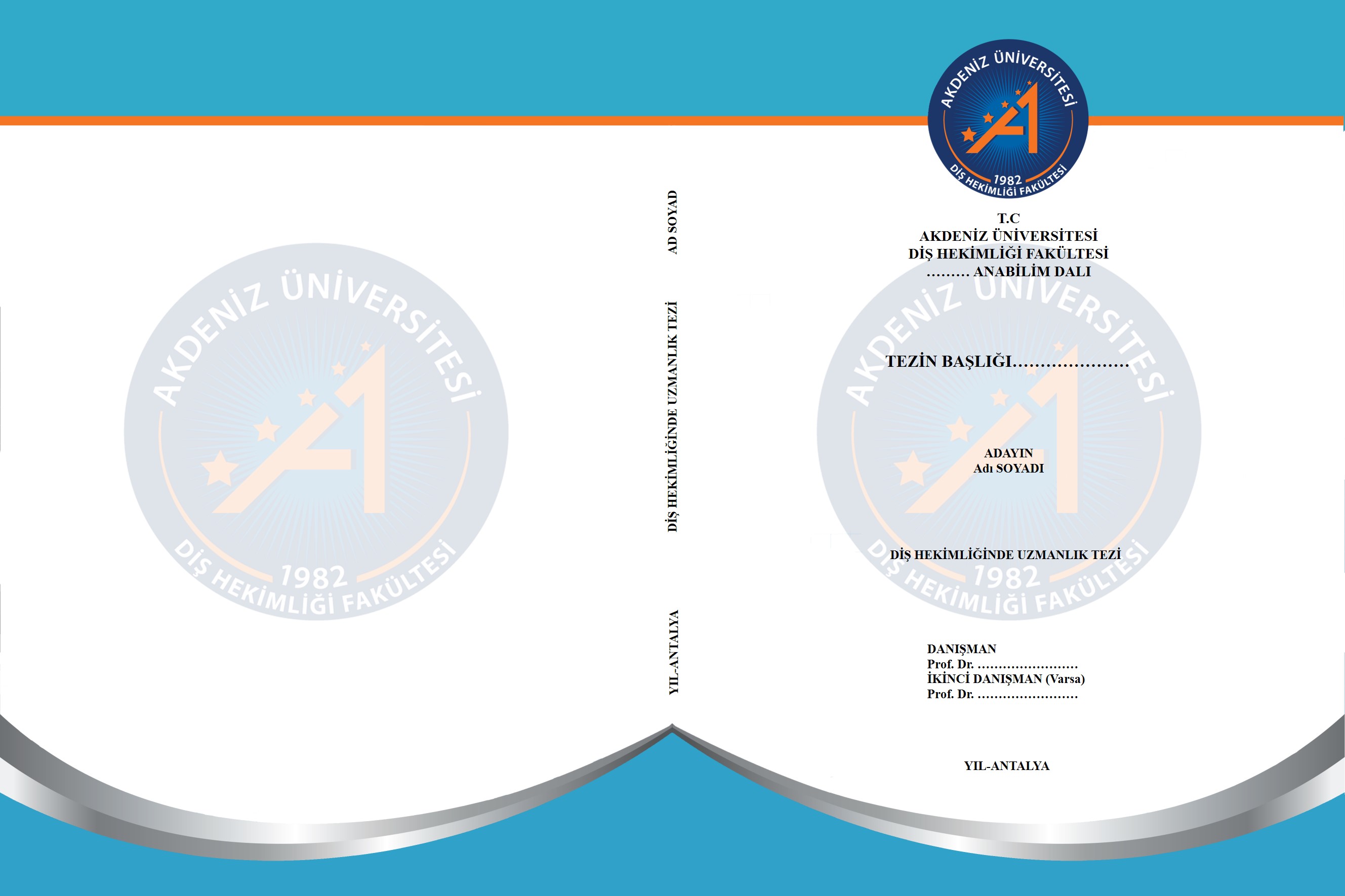 AdıUyruğuSoyadıTel noDoğum tarihie-postaMezun olduğu kurumMezun olduğu kurumMezuniyet yılıLiseLisans/Yüksek LisansDoktoraGöreviKurumSüre (yıl-yıl)Yabancı DilleriSınav türüPuanıProje AdıDestekleyen kurumSüre (Yıl-Yıl)